Degree Apprentice Occupational TherapyCreativE Group Work - adapting to an on-line delivery AimThe entire module was due to be delivered face to face within four intensive days towards the end of a two-week block. The aim was to deliver a combination of theoretical principles relating to the role of creativity and group work in supporting health and wellbeing. Delivery would include opportunities to engage in practical experiential activities, using reflection as a core learning tool. This would prepare apprentices for a group-work project back in their workplaces.  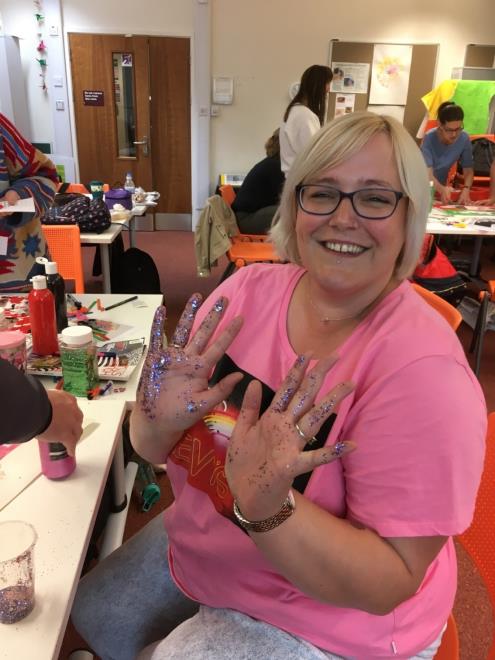 This case study deals with the transition of that trench of learning to an On-line mode, during Covid lockdown, so apprentices had varied, or no access to the work place as a source of inquiry and learning. approachInstead of classroom based creative exploration I encouraged the students to do this in their own homes, either on their own or involving family members. The Occupational Therapist seeks to empower the client to take control over their own recovery and work towards their treatment goals. In an educational setting this could be best described as constructive alignment; firstly that learners construct meaning through relevant exploratory learning activities and secondly that the educator sculpts the learning experience ensuring that the environment, the methods of teaching and assessment all align with the learning outcomes. In addition, by using an engaging pedagogy the students were able to actively participate in the problem-solving elements of the learner process. I believe that we were able to use this crisis to demonstrate the potential skills of the educator to create virtual learning environments which not only continue to follow the learning outcomes but which stretch our student’s imaginations and skills beyond the ordinary. I was blown away by the range of creative ideas, the sharing, learning and development they displayed over the four days and I have promised that when we eventually all come together face to face we will get the glitter and the glue out and celebrate being creative as a whole again.BenefitsI was very keen that the virtual learning should be seen as an asset rather than less effective solution to a problem. For example, the use of an Intelligent pedagogical approach, in this instance using the Google Community, enabled the students to share material across groups through virtual collaboration, something which could not been achieved without the use of technology. By learning from their own experiences and building and developing on the skills of others this became experiential learning with the addition of loop input to reflect, discuss and consolidate learning.Future DevelopmentsOne of the core themes we teach within the creativity and group work module is flexibility and reflexivity; being able to break down activities/tasks/occupations and adapt these to the needs of others and the demands of the environment. I was able to not only share my experiences of this from a clinical perspective, but I and the other lecturers were able to demonstrate modelling behaviours (as found in the Apprenticeship Standard) by adapting our teaching to this strange new virtual world. Gone was the safe familiarity of the teaching room and the abundance of craft supplies, we now had to inspire the students to raid their homes and gardens for creative materials and be self-motivated to be creative in very restrictive environments.  There is scope to reflect on how these demonstrative elements might be harnessed in future deliveryRecommendations to Other StaffIn any profession you have to expect the unexpected - Be prepared to demonstrate the agile and reflexive behaviours you are asking of your learners.Read the Apprenticeship Standard and identify which knowledge skills and BEHAVIOURS you are exhibiting during delivery.With persistent planning and agile delivery methods on-line delivery can support the same learning outcomes with gains and losses to discover,Further & Related InformationProfileTutor name(s):  Beth SidawayCollege: HE&LSSize of cohort: Circa 20Key themes: On-line; work based learning; WBL Projects, supervision, work planning; andragogy; leadership and management.AppendixThis was the original session plan for the groupwork morning. However, it was delivered the week before alongside students from another occupational therapy course. The session was reduced to 2 hours. The theory was taken out and provided in screencast form. The Padlet was not used to reduce the number of digital platforms being used to just the Google Community. The activities were adapted to make the quicker to complete and the personal reflection was encouraged to be completed outside of the session. Session Plan templatecontinued overleafKey PlatformsAndragogic Impact (including WBL) Laurillard learning activitiesAndragogic Impact (including WBL) Laurillard learning activitiesAndragogic Impact (including WBL) Laurillard learning activitiesAndragogic Impact (including WBL) Laurillard learning activitiesAndragogic Impact (including WBL) Laurillard learning activitiesAndragogic Impact (including WBL) Laurillard learning activitiesPlatform 1:  AcquisitionInquiryDiscussionPracticeCollaborateProductionAdobe SparkI decided to introduce the module by providing the students with an inspirational adobe spark including pictures of them engaging in meaningful occupations they shared prior to the start of the module. This was to make them feel included and reinforced that we were all in this together.I decided to introduce the module by providing the students with an inspirational adobe spark including pictures of them engaging in meaningful occupations they shared prior to the start of the module. This was to make them feel included and reinforced that we were all in this together.I decided to introduce the module by providing the students with an inspirational adobe spark including pictures of them engaging in meaningful occupations they shared prior to the start of the module. This was to make them feel included and reinforced that we were all in this together.I decided to introduce the module by providing the students with an inspirational adobe spark including pictures of them engaging in meaningful occupations they shared prior to the start of the module. This was to make them feel included and reinforced that we were all in this together.I decided to introduce the module by providing the students with an inspirational adobe spark including pictures of them engaging in meaningful occupations they shared prior to the start of the module. This was to make them feel included and reinforced that we were all in this together.I decided to introduce the module by providing the students with an inspirational adobe spark including pictures of them engaging in meaningful occupations they shared prior to the start of the module. This was to make them feel included and reinforced that we were all in this together.Platform 2:  AcquisitionInquiryDiscussionPracticeCollaborateProductionBlackboardThe Appendix details the original timetable and the emphasis on facilitation group collaboration and reflection as key approaches for the work based learner.I also redesigned the entire blackboard site and daily timetable to set clear daily tasks for them to follow within the flexible structure.  The Appendix details the original timetable and the emphasis on facilitation group collaboration and reflection as key approaches for the work based learner.I also redesigned the entire blackboard site and daily timetable to set clear daily tasks for them to follow within the flexible structure.  The Appendix details the original timetable and the emphasis on facilitation group collaboration and reflection as key approaches for the work based learner.I also redesigned the entire blackboard site and daily timetable to set clear daily tasks for them to follow within the flexible structure.  The Appendix details the original timetable and the emphasis on facilitation group collaboration and reflection as key approaches for the work based learner.I also redesigned the entire blackboard site and daily timetable to set clear daily tasks for them to follow within the flexible structure.  The Appendix details the original timetable and the emphasis on facilitation group collaboration and reflection as key approaches for the work based learner.I also redesigned the entire blackboard site and daily timetable to set clear daily tasks for them to follow within the flexible structure.  The Appendix details the original timetable and the emphasis on facilitation group collaboration and reflection as key approaches for the work based learner.I also redesigned the entire blackboard site and daily timetable to set clear daily tasks for them to follow within the flexible structure.  Platform 3:  AcquisitionInquiryDiscussionPracticeCollaborateProductionGoogle CommunityPowtoonThe students were already using this platform and I felt it was perfect for remotely sharing pictures, videos, ideas and comments.I also drew from the experience and skills from my colleagues who provided videos and exercises for the students to engage with during the week and I included a range of creative videos such as a PowToon on groupwork.The students were already using this platform and I felt it was perfect for remotely sharing pictures, videos, ideas and comments.I also drew from the experience and skills from my colleagues who provided videos and exercises for the students to engage with during the week and I included a range of creative videos such as a PowToon on groupwork.The students were already using this platform and I felt it was perfect for remotely sharing pictures, videos, ideas and comments.I also drew from the experience and skills from my colleagues who provided videos and exercises for the students to engage with during the week and I included a range of creative videos such as a PowToon on groupwork.The students were already using this platform and I felt it was perfect for remotely sharing pictures, videos, ideas and comments.I also drew from the experience and skills from my colleagues who provided videos and exercises for the students to engage with during the week and I included a range of creative videos such as a PowToon on groupwork.The students were already using this platform and I felt it was perfect for remotely sharing pictures, videos, ideas and comments.I also drew from the experience and skills from my colleagues who provided videos and exercises for the students to engage with during the week and I included a range of creative videos such as a PowToon on groupwork.The students were already using this platform and I felt it was perfect for remotely sharing pictures, videos, ideas and comments.I also drew from the experience and skills from my colleagues who provided videos and exercises for the students to engage with during the week and I included a range of creative videos such as a PowToon on groupwork.Date: 24.03.20Time:9am9am9amDuration:4 hoursRoom:F205/206Level:4 4 4 No. Of Students:23Programme(s): Programme(s): Degree Apprentice Occupational TherapyDegree Apprentice Occupational TherapyDegree Apprentice Occupational TherapyDegree Apprentice Occupational TherapyDegree Apprentice Occupational TherapyDegree Apprentice Occupational TherapyModule:Module:Creativity and Group workCreativity and Group workCreativity and Group workCreativity and Group workCreativity and Group workCreativity and Group workTopic:Topic: Introduction to group work Introduction to group work Introduction to group work Introduction to group work Introduction to group work Introduction to group workSession aims: To introduce the theory and practice of facilitating group activities with service usersTo provide the students an opportunity to engage in and reflect upon a group activity.Session aims: To introduce the theory and practice of facilitating group activities with service usersTo provide the students an opportunity to engage in and reflect upon a group activity.Session aims: To introduce the theory and practice of facilitating group activities with service usersTo provide the students an opportunity to engage in and reflect upon a group activity.Session aims: To introduce the theory and practice of facilitating group activities with service usersTo provide the students an opportunity to engage in and reflect upon a group activity.Session aims: To introduce the theory and practice of facilitating group activities with service usersTo provide the students an opportunity to engage in and reflect upon a group activity.Session aims: To introduce the theory and practice of facilitating group activities with service usersTo provide the students an opportunity to engage in and reflect upon a group activity.Session aims: To introduce the theory and practice of facilitating group activities with service usersTo provide the students an opportunity to engage in and reflect upon a group activity.Session aims: To introduce the theory and practice of facilitating group activities with service usersTo provide the students an opportunity to engage in and reflect upon a group activity.Specific learning outcomes: (At the end of the session, students will be able to…)Specific learning outcomes: (At the end of the session, students will be able to…)Specific learning outcomes: (At the end of the session, students will be able to…)Specific learning outcomes: (At the end of the session, students will be able to…)Specific learning outcomes: (At the end of the session, students will be able to…)Assessment method(s): how each learning outcome will be assessed during the sessionAssessment method(s): how each learning outcome will be assessed during the sessionAssessment method(s): how each learning outcome will be assessed during the sessionTo understand the principles and processes of group workTo start to explore the complexities of group dynamicsTo reflect on your own therapeutic use of self within group activitiesTo understand the principles and processes of group workTo start to explore the complexities of group dynamicsTo reflect on your own therapeutic use of self within group activitiesTo understand the principles and processes of group workTo start to explore the complexities of group dynamicsTo reflect on your own therapeutic use of self within group activitiesTo understand the principles and processes of group workTo start to explore the complexities of group dynamicsTo reflect on your own therapeutic use of self within group activitiesTo understand the principles and processes of group workTo start to explore the complexities of group dynamicsTo reflect on your own therapeutic use of self within group activities1. Question and answer during theory presentation2. Group discussion asking students to draw on past knowledge3. Personal reflection1. Question and answer during theory presentation2. Group discussion asking students to draw on past knowledge3. Personal reflection1. Question and answer during theory presentation2. Group discussion asking students to draw on past knowledge3. Personal reflectionPrevious knowledge assumed: Pre-reading and screencast provided and encouraged prior to session. However engagement with all of these things is not assumed and summarising the key points will be required.Previous knowledge assumed: Pre-reading and screencast provided and encouraged prior to session. However engagement with all of these things is not assumed and summarising the key points will be required.Previous knowledge assumed: Pre-reading and screencast provided and encouraged prior to session. However engagement with all of these things is not assumed and summarising the key points will be required.Previous knowledge assumed: Pre-reading and screencast provided and encouraged prior to session. However engagement with all of these things is not assumed and summarising the key points will be required.Previous knowledge assumed: Pre-reading and screencast provided and encouraged prior to session. However engagement with all of these things is not assumed and summarising the key points will be required.Previous knowledge assumed: Pre-reading and screencast provided and encouraged prior to session. However engagement with all of these things is not assumed and summarising the key points will be required.Previous knowledge assumed: Pre-reading and screencast provided and encouraged prior to session. However engagement with all of these things is not assumed and summarising the key points will be required.Previous knowledge assumed: Pre-reading and screencast provided and encouraged prior to session. However engagement with all of these things is not assumed and summarising the key points will be required.Resources: (with reference to technology-enhanced learning where applicable)Access to screencastomatic prior to sessionAccess to learning material for lecture on Blackboard at least 48 hrs prior to sessionDuring the session access is required to PowerPoint slides, flip chart paper, white boards, art materials and other group activity resources, including handouts.Resources: (with reference to technology-enhanced learning where applicable)Access to screencastomatic prior to sessionAccess to learning material for lecture on Blackboard at least 48 hrs prior to sessionDuring the session access is required to PowerPoint slides, flip chart paper, white boards, art materials and other group activity resources, including handouts.Resources: (with reference to technology-enhanced learning where applicable)Access to screencastomatic prior to sessionAccess to learning material for lecture on Blackboard at least 48 hrs prior to sessionDuring the session access is required to PowerPoint slides, flip chart paper, white boards, art materials and other group activity resources, including handouts.Resources: (with reference to technology-enhanced learning where applicable)Access to screencastomatic prior to sessionAccess to learning material for lecture on Blackboard at least 48 hrs prior to sessionDuring the session access is required to PowerPoint slides, flip chart paper, white boards, art materials and other group activity resources, including handouts.Resources: (with reference to technology-enhanced learning where applicable)Access to screencastomatic prior to sessionAccess to learning material for lecture on Blackboard at least 48 hrs prior to sessionDuring the session access is required to PowerPoint slides, flip chart paper, white boards, art materials and other group activity resources, including handouts.Resources: (with reference to technology-enhanced learning where applicable)Access to screencastomatic prior to sessionAccess to learning material for lecture on Blackboard at least 48 hrs prior to sessionDuring the session access is required to PowerPoint slides, flip chart paper, white boards, art materials and other group activity resources, including handouts.Resources: (with reference to technology-enhanced learning where applicable)Access to screencastomatic prior to sessionAccess to learning material for lecture on Blackboard at least 48 hrs prior to sessionDuring the session access is required to PowerPoint slides, flip chart paper, white boards, art materials and other group activity resources, including handouts.Resources: (with reference to technology-enhanced learning where applicable)Access to screencastomatic prior to sessionAccess to learning material for lecture on Blackboard at least 48 hrs prior to sessionDuring the session access is required to PowerPoint slides, flip chart paper, white boards, art materials and other group activity resources, including handouts.Notes re: differentiation, learning environment, learning contractsThe power point slides, blackboard materials and creative materials are diverse to suit all students in the group. A range of teaching methods will be employed to ensure that all learners can contribute.Notes re: differentiation, learning environment, learning contractsThe power point slides, blackboard materials and creative materials are diverse to suit all students in the group. A range of teaching methods will be employed to ensure that all learners can contribute.Notes re: differentiation, learning environment, learning contractsThe power point slides, blackboard materials and creative materials are diverse to suit all students in the group. A range of teaching methods will be employed to ensure that all learners can contribute.Notes re: differentiation, learning environment, learning contractsThe power point slides, blackboard materials and creative materials are diverse to suit all students in the group. A range of teaching methods will be employed to ensure that all learners can contribute.Notes re: differentiation, learning environment, learning contractsThe power point slides, blackboard materials and creative materials are diverse to suit all students in the group. A range of teaching methods will be employed to ensure that all learners can contribute.Notes re: differentiation, learning environment, learning contractsThe power point slides, blackboard materials and creative materials are diverse to suit all students in the group. A range of teaching methods will be employed to ensure that all learners can contribute.Notes re: differentiation, learning environment, learning contractsThe power point slides, blackboard materials and creative materials are diverse to suit all students in the group. A range of teaching methods will be employed to ensure that all learners can contribute.Notes re: differentiation, learning environment, learning contractsThe power point slides, blackboard materials and creative materials are diverse to suit all students in the group. A range of teaching methods will be employed to ensure that all learners can contribute.Study skills development:Soft skills, Engagement, creativity, awareness of self and others, confidence, team working, reflection.Study skills development:Soft skills, Engagement, creativity, awareness of self and others, confidence, team working, reflection.Study skills development:Soft skills, Engagement, creativity, awareness of self and others, confidence, team working, reflection.Study skills development:Soft skills, Engagement, creativity, awareness of self and others, confidence, team working, reflection.Hard skills, Familiarisation with partaking in group work. Literacy; communication; Hard skills, Familiarisation with partaking in group work. Literacy; communication; Hard skills, Familiarisation with partaking in group work. Literacy; communication; Hard skills, Familiarisation with partaking in group work. Literacy; communication; Health & SafetyRoom layout accessible for wheelchair.Layout of room to maximise movement and limit trip/fall hazards.Health & SafetyRoom layout accessible for wheelchair.Layout of room to maximise movement and limit trip/fall hazards.Health & SafetyRoom layout accessible for wheelchair.Layout of room to maximise movement and limit trip/fall hazards.Health & SafetyRoom layout accessible for wheelchair.Layout of room to maximise movement and limit trip/fall hazards.Health & SafetyRoom layout accessible for wheelchair.Layout of room to maximise movement and limit trip/fall hazards.Health & SafetyRoom layout accessible for wheelchair.Layout of room to maximise movement and limit trip/fall hazards.Health & SafetyRoom layout accessible for wheelchair.Layout of room to maximise movement and limit trip/fall hazards.Health & SafetyRoom layout accessible for wheelchair.Layout of room to maximise movement and limit trip/fall hazards.Evaluation (how the session will be evaluated by students, how feedback is managed):Ongoing facilitation of feedback by teacher via open questions and group discussion.Use of flipchart feedback at the end of session.Evaluation (how the session will be evaluated by students, how feedback is managed):Ongoing facilitation of feedback by teacher via open questions and group discussion.Use of flipchart feedback at the end of session.Evaluation (how the session will be evaluated by students, how feedback is managed):Ongoing facilitation of feedback by teacher via open questions and group discussion.Use of flipchart feedback at the end of session.Evaluation (how the session will be evaluated by students, how feedback is managed):Ongoing facilitation of feedback by teacher via open questions and group discussion.Use of flipchart feedback at the end of session.Evaluation (how the session will be evaluated by students, how feedback is managed):Ongoing facilitation of feedback by teacher via open questions and group discussion.Use of flipchart feedback at the end of session.Evaluation (how the session will be evaluated by students, how feedback is managed):Ongoing facilitation of feedback by teacher via open questions and group discussion.Use of flipchart feedback at the end of session.Evaluation (how the session will be evaluated by students, how feedback is managed):Ongoing facilitation of feedback by teacher via open questions and group discussion.Use of flipchart feedback at the end of session.Evaluation (how the session will be evaluated by students, how feedback is managed):Ongoing facilitation of feedback by teacher via open questions and group discussion.Use of flipchart feedback at the end of session.Prior action needed / other staff involved:Learning materials available and gone through with previous lecturer for session and course leader.Resource materials and PowerPoint presentation released to students 48 hours prior to session.Prior action needed / other staff involved:Learning materials available and gone through with previous lecturer for session and course leader.Resource materials and PowerPoint presentation released to students 48 hours prior to session.Prior action needed / other staff involved:Learning materials available and gone through with previous lecturer for session and course leader.Resource materials and PowerPoint presentation released to students 48 hours prior to session.Prior action needed / other staff involved:Learning materials available and gone through with previous lecturer for session and course leader.Resource materials and PowerPoint presentation released to students 48 hours prior to session.Prior action needed / other staff involved:Learning materials available and gone through with previous lecturer for session and course leader.Resource materials and PowerPoint presentation released to students 48 hours prior to session.Prior action needed / other staff involved:Learning materials available and gone through with previous lecturer for session and course leader.Resource materials and PowerPoint presentation released to students 48 hours prior to session.Prior action needed / other staff involved:Learning materials available and gone through with previous lecturer for session and course leader.Resource materials and PowerPoint presentation released to students 48 hours prior to session.Prior action needed / other staff involved:Learning materials available and gone through with previous lecturer for session and course leader.Resource materials and PowerPoint presentation released to students 48 hours prior to session.Time  Content/TopicStudent ActivityTeacher ActivityLink to learning outcomes 9-9:10Pre-session activityPrior to session starting, students are invited to continue to upload pictures onto Padlet from previous session.Signpost to black board site link39:10-9.30Introduction & Ground rulesListening and actively engaging in developing ground rules for the session.To explain the aims and objectives of session and to facilitate a discussion around ground rules.1,2,39:30-10IcebreakerStudents are invited to act as facilitator for their group and lead a pre-planned icebreaker task. Each group will provide a brief feedback.To explain the activity and provide a choice of pre-planned ice-breakers.1,2,310- 10:20Group taskStudents are asked to discuss in twos types of occupational therapy group activity, before feeding back to group.To illicit ideas from the different groups, adding to any gaps in knowledge.110:20-10:45Theory presentationListening and actively engaging with discussion.To present via PowerPoint and recap on the information provided in the screencast. Use whiteboard to assist with learning more complex ideas and use handouts to provide examples of theory in practice. 1,210:45- 11BreakTo set up main  group activity11-11.45Main group ActivityStudents are asked to nominate another facilitator. The facilitator will choose an activity from the suggested activities provided. They will then lead the activity with their groupTo provide an instruction sheet on the activity. To support the facilitators if required.1,211.45- 12:15Group ReflectionStudents are invited to spend some time reflecting on the different activities. They will reflect on their role as a facilitator and as a group participant. They are also invited to reflect on the facilitating style of their peers and what they would have done differently.To facilitate a group discussion about their thoughts and feelings from the session. 2,312:15 – 12:30Theory presentation - endingsListening and actively engaging with discussion.To present via. Use whiteboard to assist with learning more complex ideas and use handouts to provide examples of theory in practice.2,312:30-12.50Personal ReflectionProvide quiet time for students to write their own personal reflections, both on the role they played and the To provide reflection tools in a handout . To then encourage self-directed reflection.312:50-12:55FeedbackStudents are encouraged to write feedback on post-it notes and add to a flipchart poster on their way out.To provide post-it notes and flipchart paper and pens.1,3